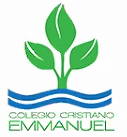 Guía de trabajo (ejercitación)     Las etapas del desarrollo humanoEstimado(a) Alumno(a): Junto con desear que te encuentres muy bien, te entrego las instrucciones de esta guía de trabajo.Instrucciones:1. Lee cada pregunta y sus instrucciones.2. Todas las respuestas las debes escribir en tu cuaderno o en tu libro Aptus o en esta misma guía.3. No imprimas esta guía, solamente usa tu cuaderno para responder las preguntas.						BendicionesProf. Ximena Rodríguez U.-----------------------------------------------------------------------------------------------------------Guía de trabajo (ejercitación)Las etapas del desarrollo humanoObjetivo de guía:Identificar y describir las etapas del desarrollo humano, y algunas características correspondientes.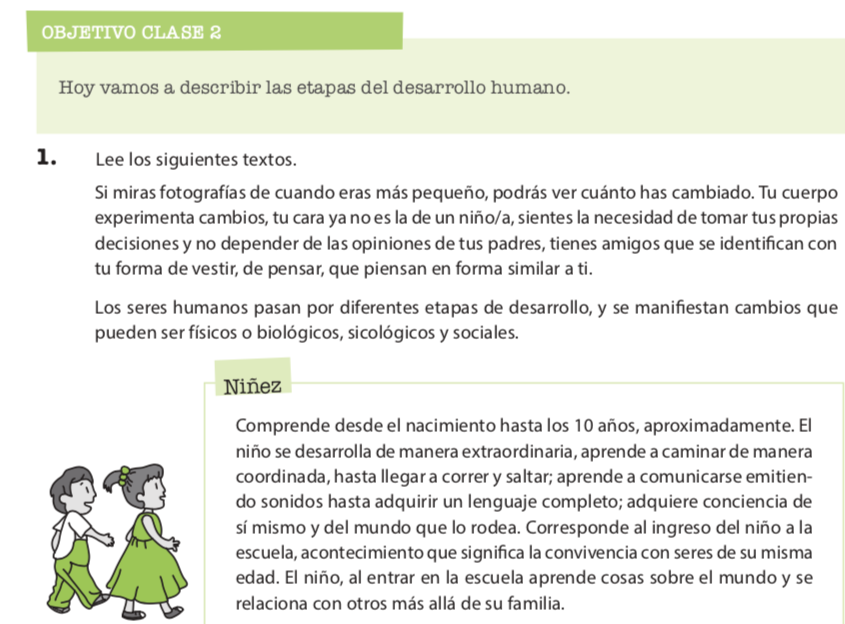 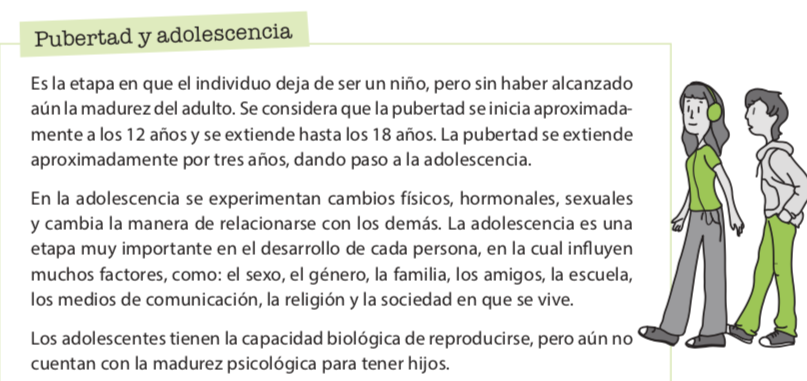 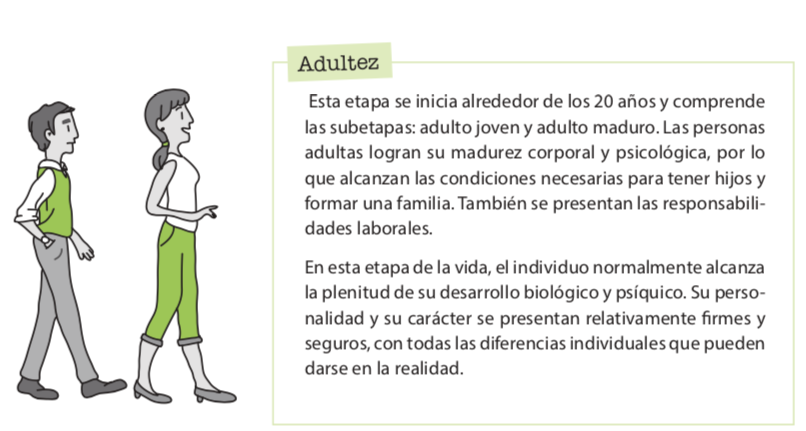 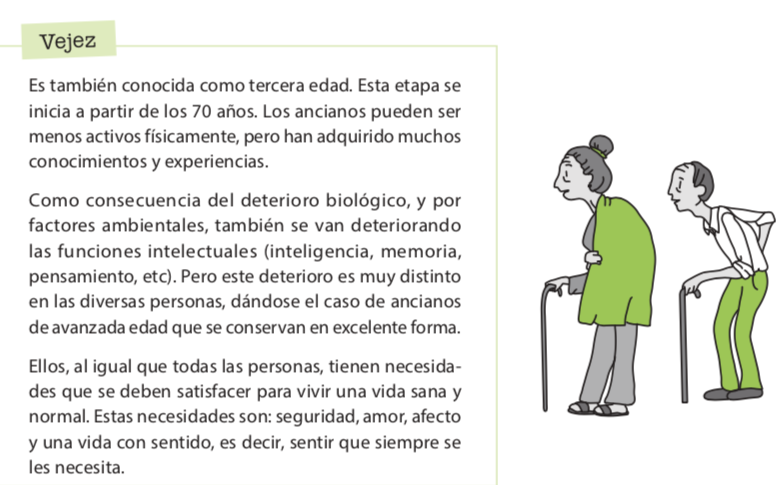 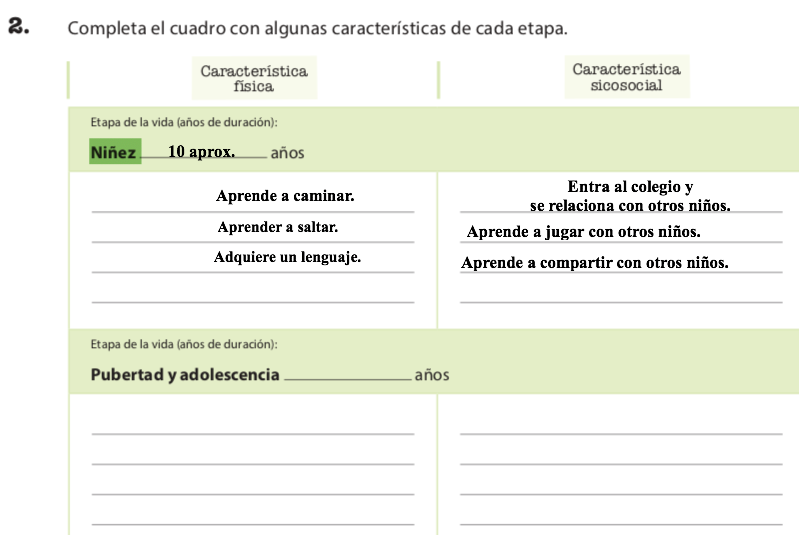 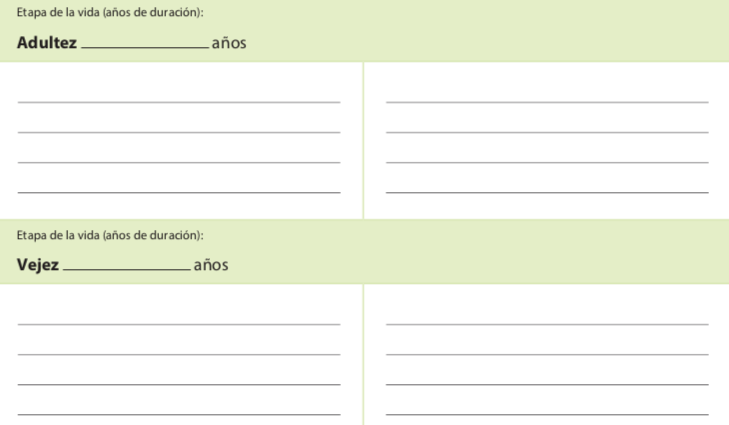 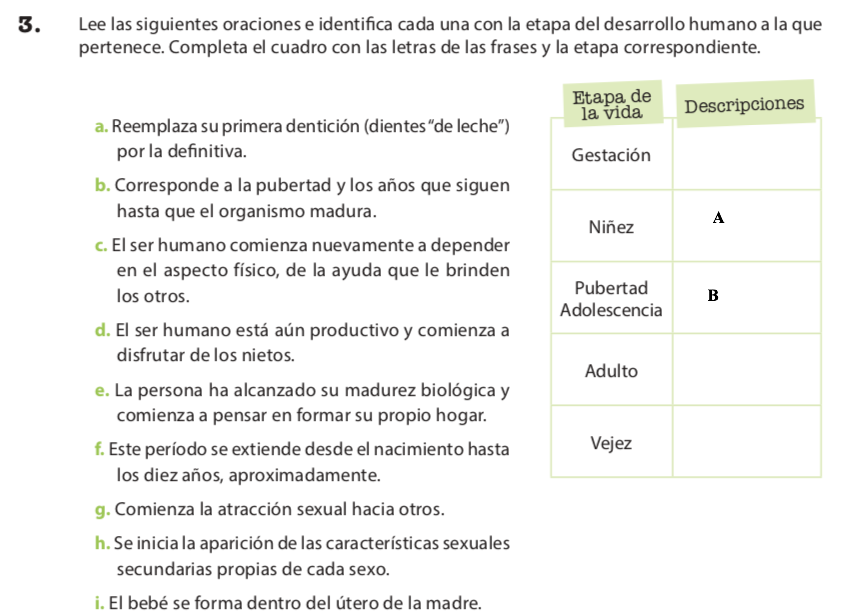 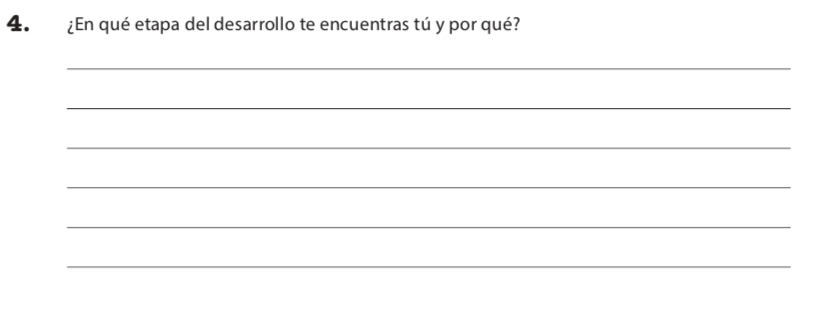 